The Fridge on the BridgeWord List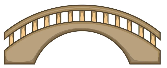 Word Search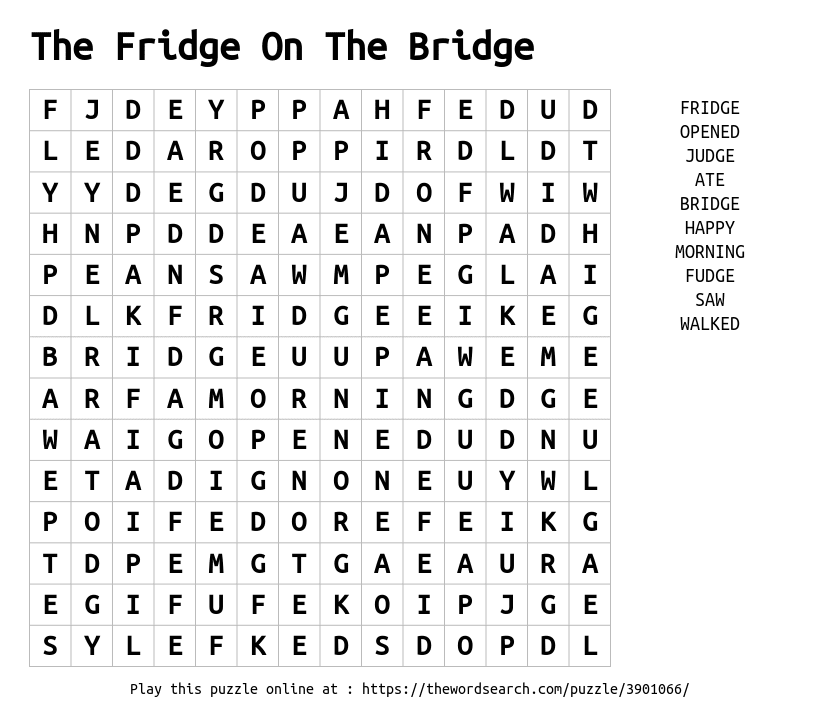 Meytal the judge woke up 
in the morning.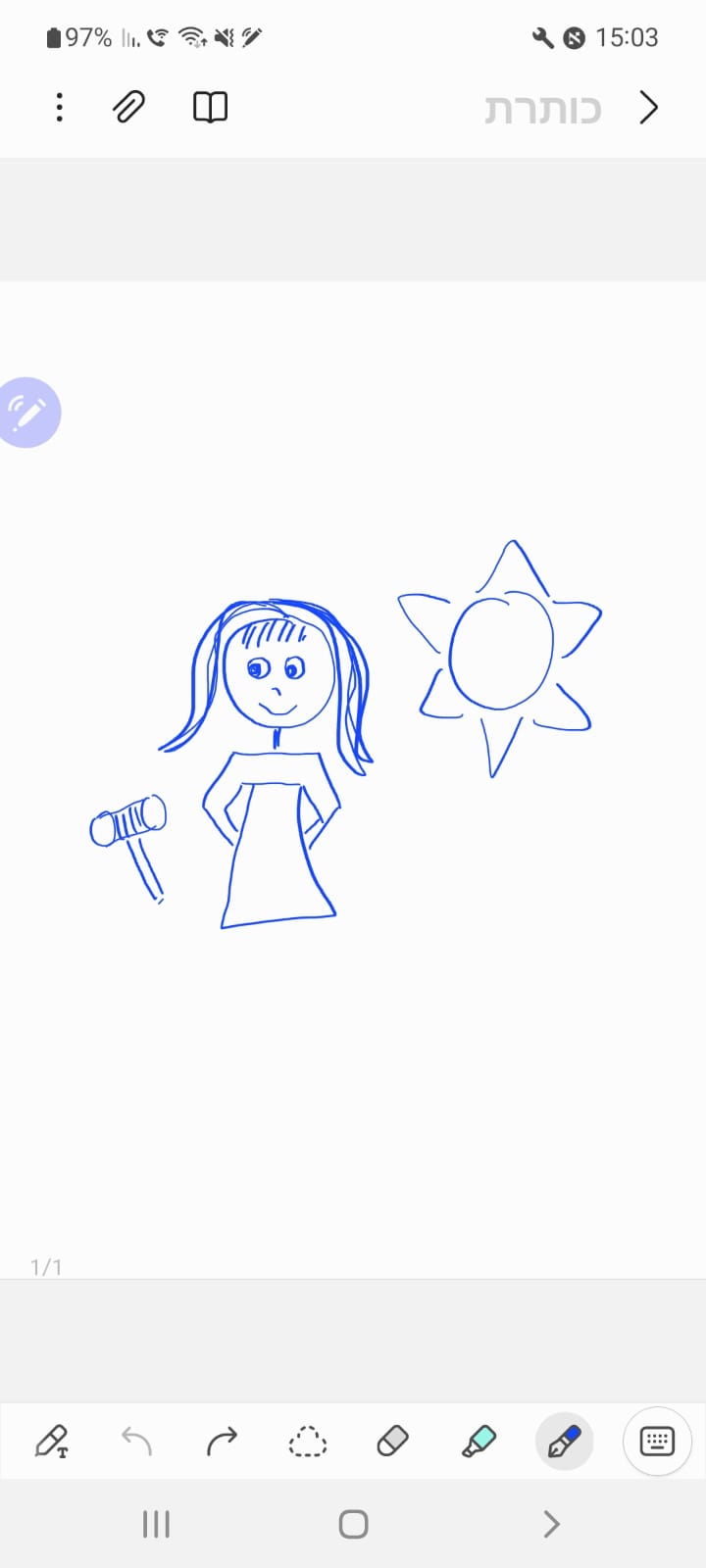 Meytal the judge woke up 
in the morning.She walked to her office. 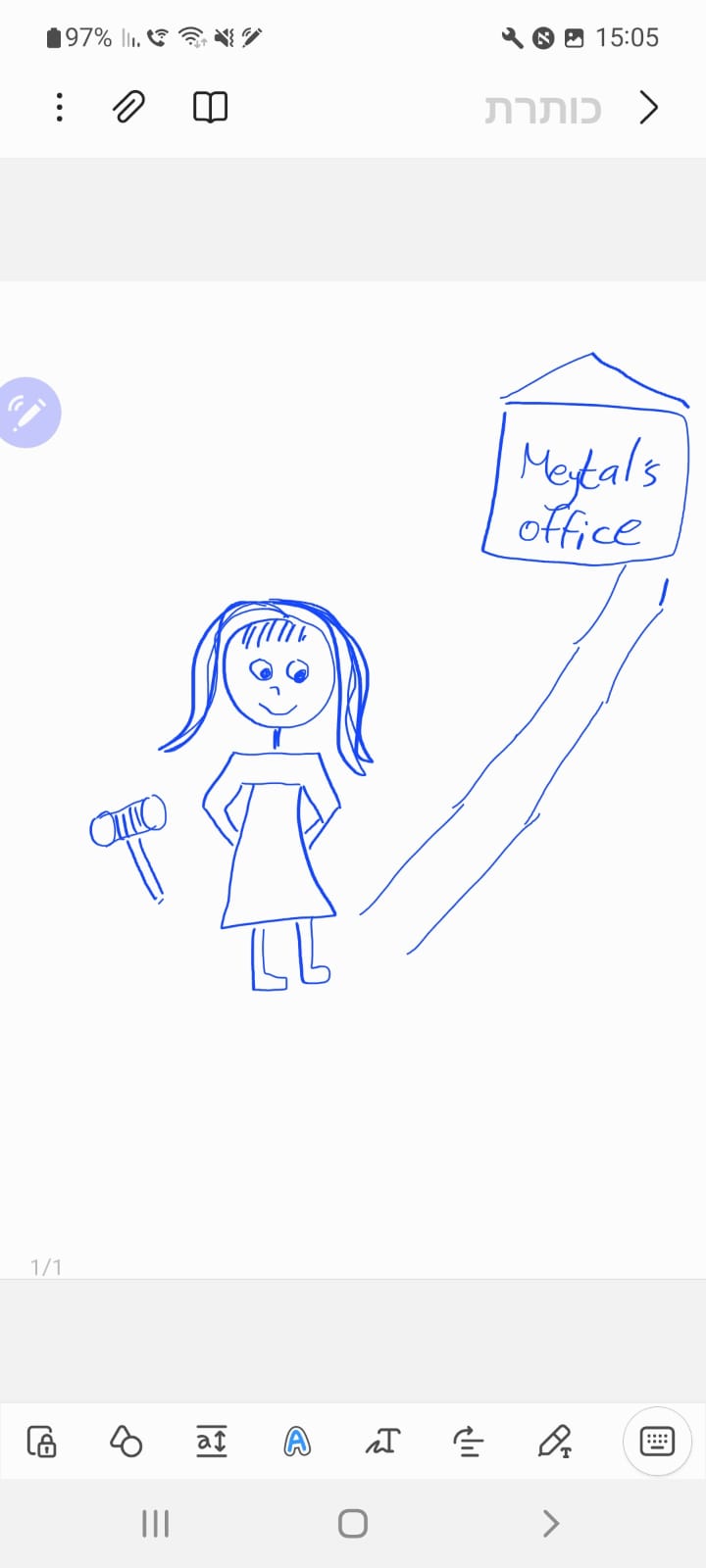 She walked to her office. When she walked over the bridge, she saw a fridge.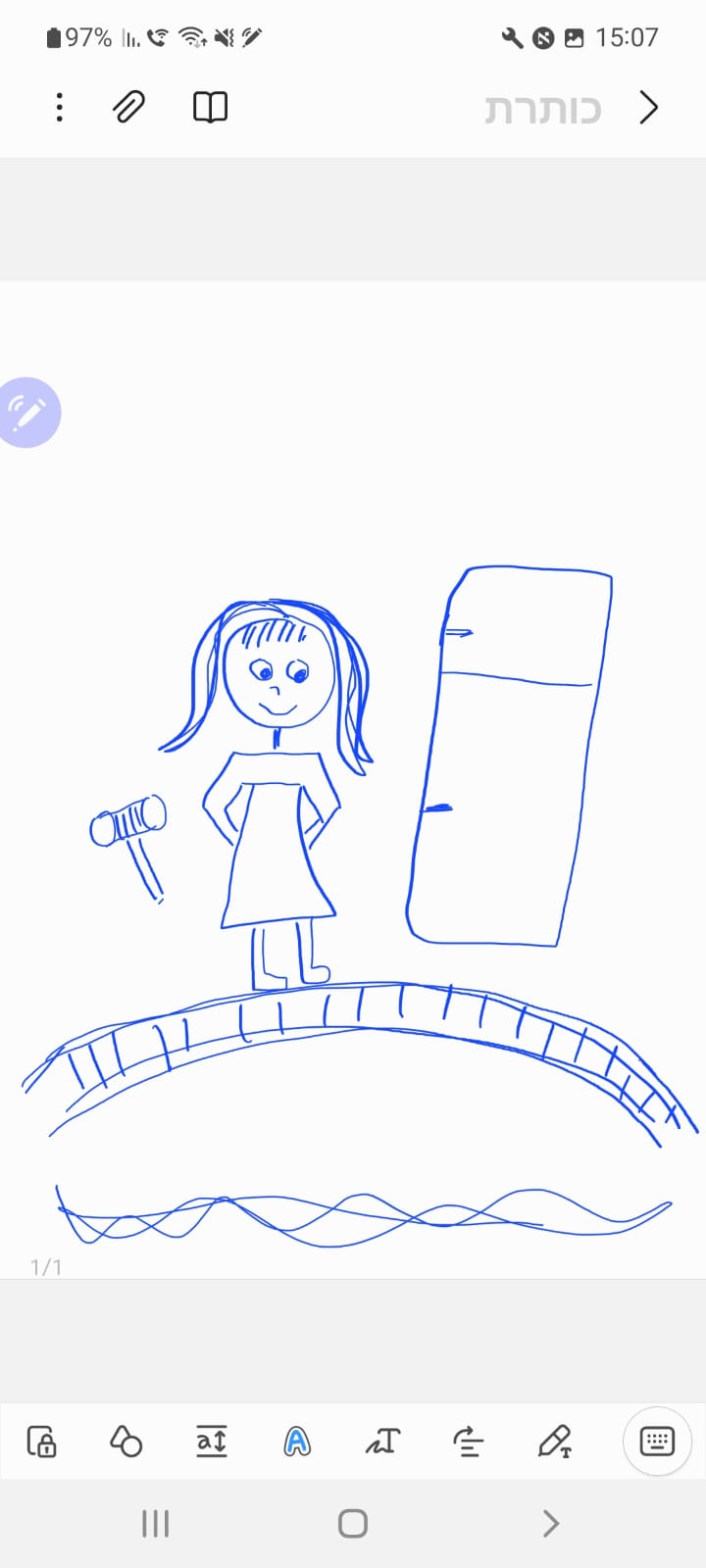 Meytal the judge opened the fridge and she saw a box of fudge.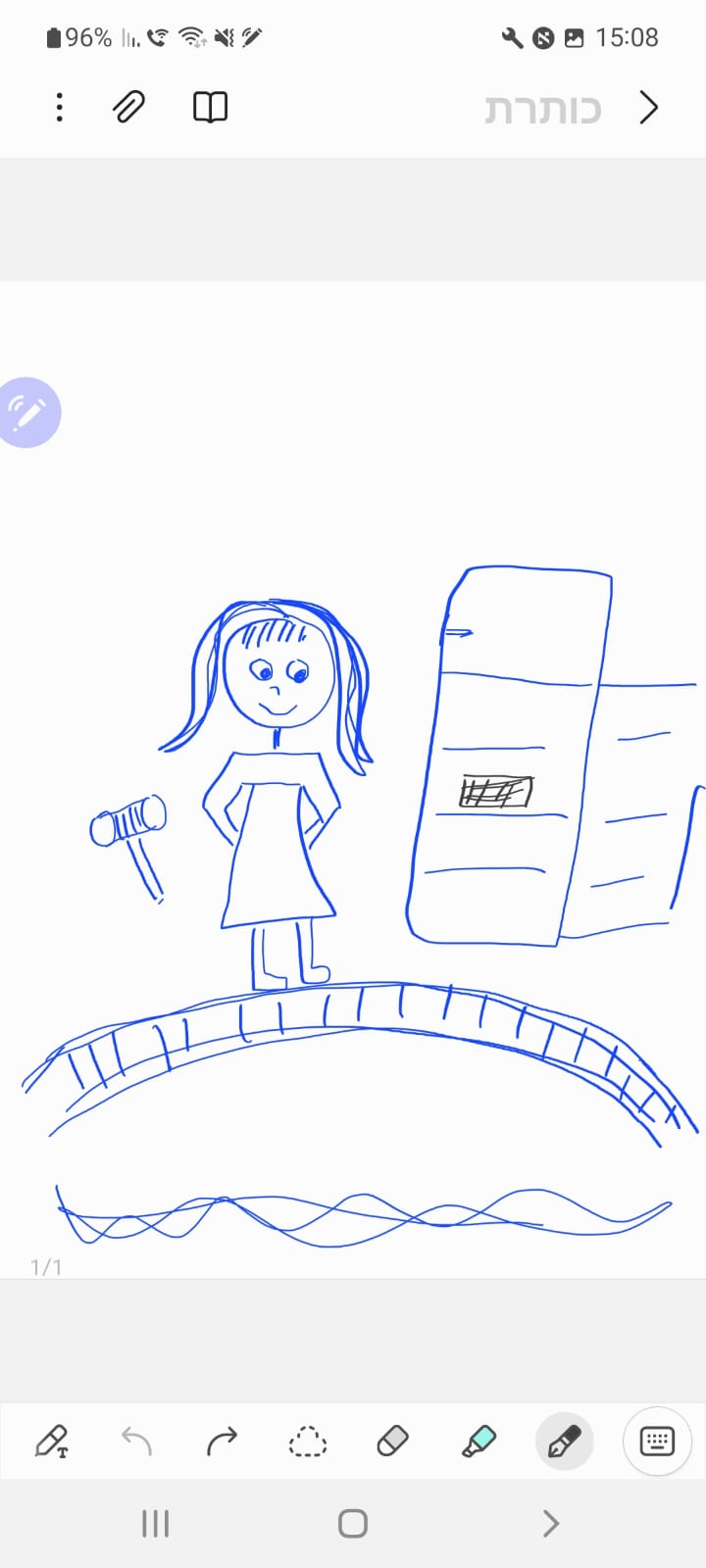 Meytal the judge opened the fridge and she saw a box of fudge.She was so happy!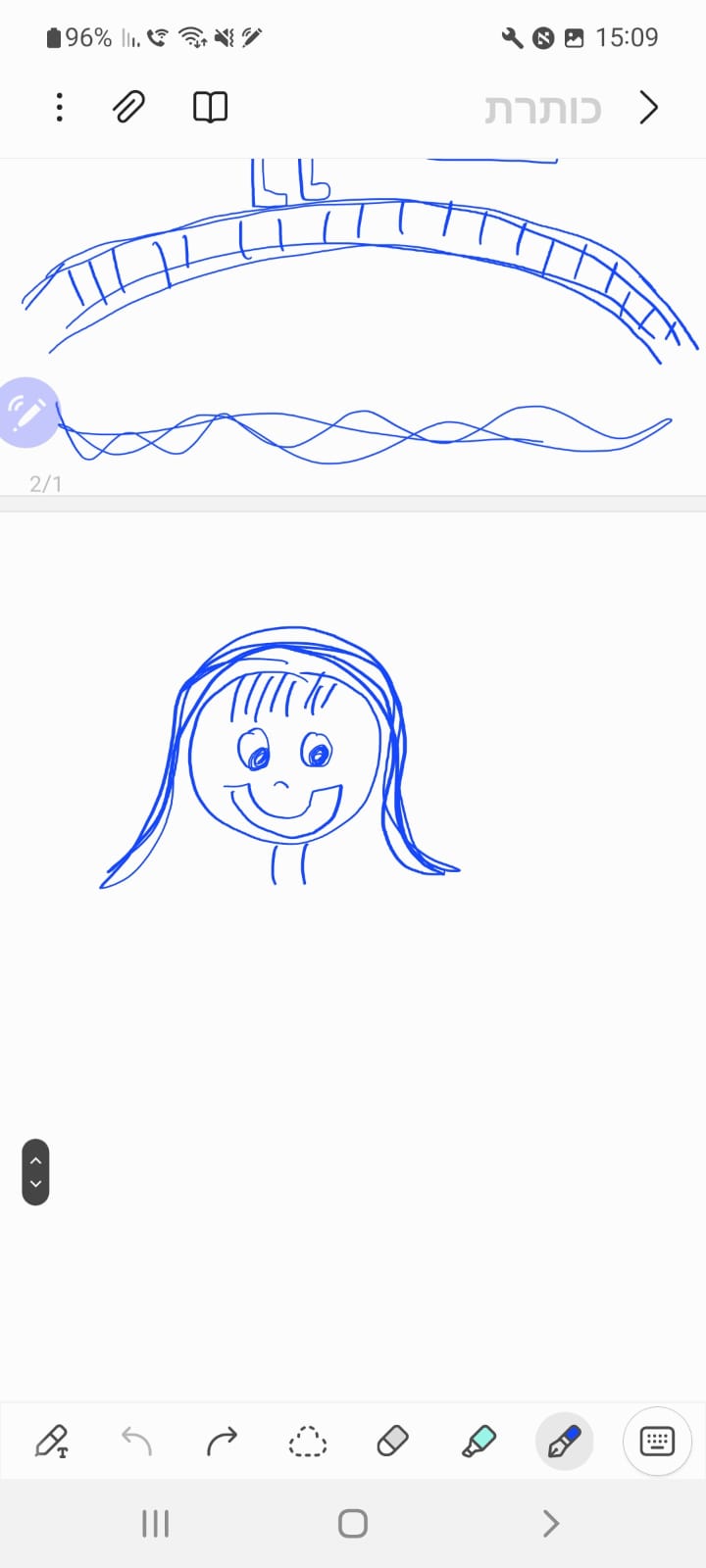 Meytal the judge ate the fudge from the fridge on the bridge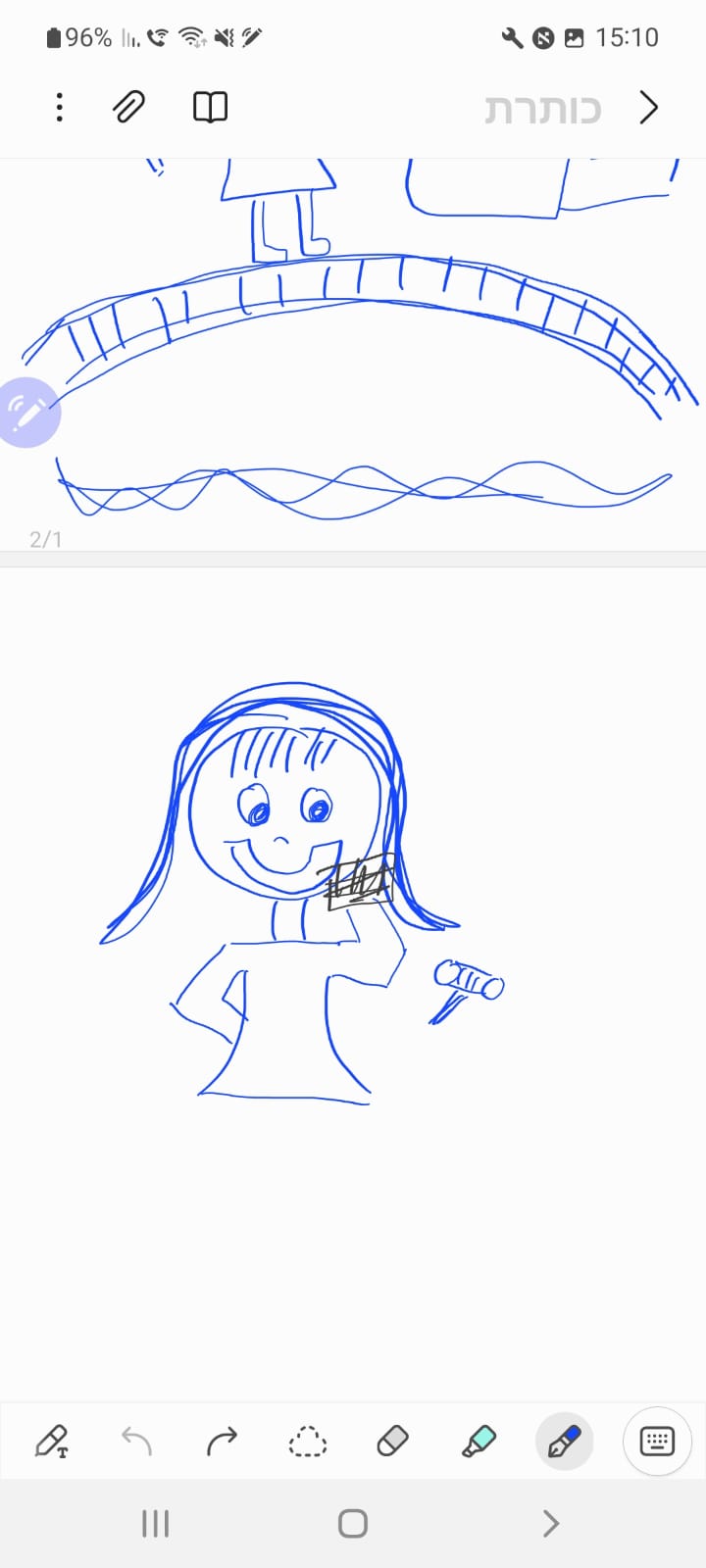 Meytal the judge ate the fudge from the fridge on the bridge1.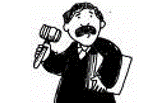 judge2.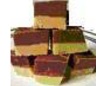 fudge3.bridge4.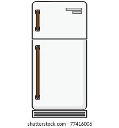 fridge5.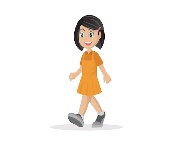 walked (walk)6.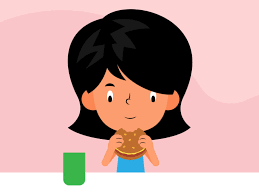 ate (eat)7.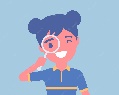 saw (see)8.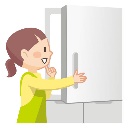 opened (open)9.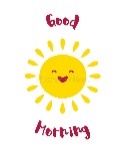 morning10.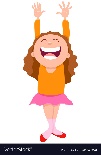 happy11.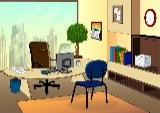 office12.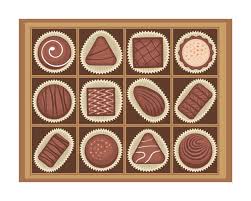 box of fudge